РЕСПУБЛИКА  КРЫМ                                                                                                              НИЖНЕГОРСКИЙ  РАЙОН                                                                                            ИЗОБИЛЬНЕНСКИЙ  СЕЛЬСКИЙ СОВЕТ52 - я    внеочередная   сессия 1-го созываРЕШЕНИЕ № 130.10.2018 года						                          с.ИзобильноеО внесении изменений в решение № 6 24-й сессии 1-го созыва от 25.05.2016 г.              «Об утверждении Порядка направления копий муниципальных нормативных правовых актов, дополнительных сведений к ним, а также сведений об источниках и датах их официального опубликования в Министерство юстиции РеспубликиКрым для включения в Регистр муниципальных нормативныхправовых актов Республики Крым и определении лица, ответственного                                   за направление нормативно-правовых актов»В соответствии с Законом Республики Крым от 19.01.2015 года № 70- ЗРК/2015 «О Регистре муниципальных нормативных правовых актов Республики Крым», Законом Республики Крым от 01.06.2017 №389-ЗРК/2017 «О внесении изменений в статью 6 Закона Республики Крым «О регистре муниципальных нормативных правовых актов Республики Крым» руководствуясь Уставом муниципального образования Изобильненское сельское поселение Нижнегорского района Республики Крым, в целях систематизации и учета муниципальных нормативных правовых актов и обеспечения конституционных прав граждан на получение достоверной информации, на основании действующего законодательства, учитывая рекомендации прокуратуры Нижнегорского района, Изобильненский сельский совет                                                          РЕШИЛ:        1. Внести изменения в решение № 6 24-й сессии 1-го созыва от 25.05.2016 г. «Об утверждении Порядка направления копий муниципальных нормативных правовых актов, дополнительных сведений к ним, а также сведений об источниках и датах их официального опубликования в Министерство юстиции РеспубликиКрым для включения в Регистр муниципальных нормативных правовых актов Республики Крым и определении лица, ответственного за направление нормативно-правовых актов»:  1.1.Наименование решения изложить в новой редакции сформулировав его следующим образом: «Об утверждении Порядка направления копий муниципальных нормативных правовых актов муниципального образования Изобильненское сельское поселение Нижнегорского района Республики Крым, дополнительных сведений к ним, а также сведений об источниках и датах официального опубликования, подлежащих включению в Регистр муниципальных правовых актов Республики Крым».1.2.Абзац 1 раздела 2 изложить в новой редакции: «Порядок предоставления муниципальных нормативных правовых актов муниципального образования Изобильненское сельское поселение Нижнегорского района Республики Крым и сведений к ним, подлежащих включению в Регистр, определён статьей 6 Закона Республики Крым от 19.01.2015 года № 70-ЗРК/2015 «О регистре муниципальных нормативных правовых актов Республики Крым», и Законом Республики Крым от 01.06.2017 года № 389-ЗРК/2017 «О внесении изменений в статью 6 Закона Республики Крым «О регистре муниципальных нормативных правовых актов Республики Крым», согласно которой лицо, уполномоченное в соответствии с Уставом муниципального образования Изобильненское сельское поселение Нижнегорского района Республики Крым или иными муниципальными актами на подписание муниципальных правовых актов Изобильненского сельского поселения обязано представить в уполномоченный орган для включения в Регистр:».1.3. В раздел 2 Порядка добавить после 3 абзаца вставку следующего содержания: «Муниципальные нормативные правовые акты, принятые Изобильненским сельским советом, а также администрацией Изобильненского сельского поселения в уполномоченный орган для включения в Регистр представляет председатель Изобильненского сельского совета – глава администрации Изобильненского сельского поселения. В случае временного отсутствия председателя Изобильненского сельского совета-главы администрации Изобильненского сельского поселения, нормативные правовые акты, принятые Изобильненским сельским советом, представляются в уполномоченный орган заместителем Председателя Изобильненского сельского совета, либо иным лицом замещающим его должность; нормативные правовые акты, принятые администрацией Изобильненского сельского поселения – заместителем главы администрации Изобильненского сельского поселения, либо иным лицом замещающим его должность.2. Обнародовать настоящее  решение путем размещения на официальном сайте Изобильненского сельского поселения izobilnoe-sp.ru и информационном стенде в здании администрации Изобильненского сельского поселения по адресу: с.Изобильное, пер.Центральный,15.3. Настоящее решение вступает в силу со дня его обнародования.Председатель Изобильненского сельского совета-глава администрации     Изобильненского сельского поселения                            Л.Г.Назарова     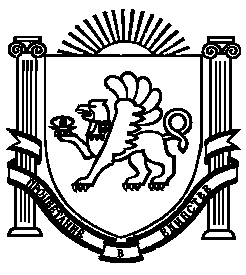 